                                  World History #27                                North America Before 1492 Native Americans before 1492  Early Native Americans were from Asia 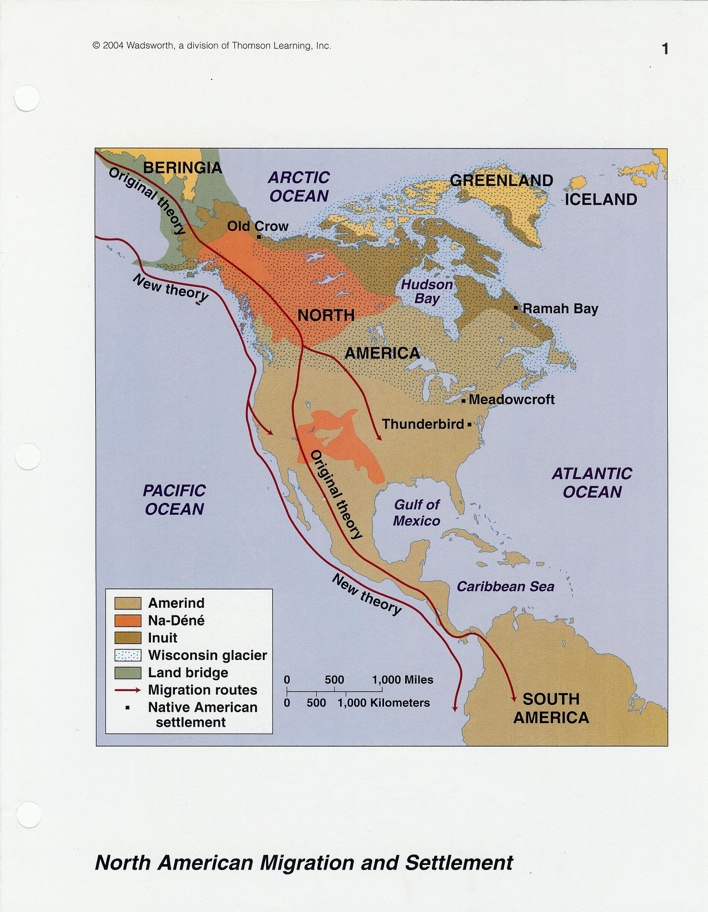       When did the arrive – Last Ice Age (Wisconsin Glacier) - Land Bridge      Bering Sea land bridge ended with the last Ice Age (Wisconsin) around 10,000 years. Cutting off the flow of people from Asia to the New World. There were four wave of migration. There are four basic language groups in the New World and the blood types are a result of this migration.      Native Americans  (27,000 years ago) Four waves from Asia during the Last Ice Age (Wisconsin Glacier) – distinct lineages in DNA with 4 basic languages – No type (B)                 Language Formed from four basic language groups that have:               200 sub-languages in North America + sign language                350 sub-languages in Central America            1,400 sub-languages in South America                                       *Note language is made up of:                                                          8% words                                                     37% sounds                                                     55% body *Native Americans spoke in ACTION not TIME as did the Europeans. Native Americans t language needed to have action and movement.         Example:                Native American speak in action:                     What did they eat                              Or                       How did they eat                 Europeans speak in time                       We will eat                            Or                        They are eating at                            Or                         They ate at     Pre-Columbian Cultural Areas of New World 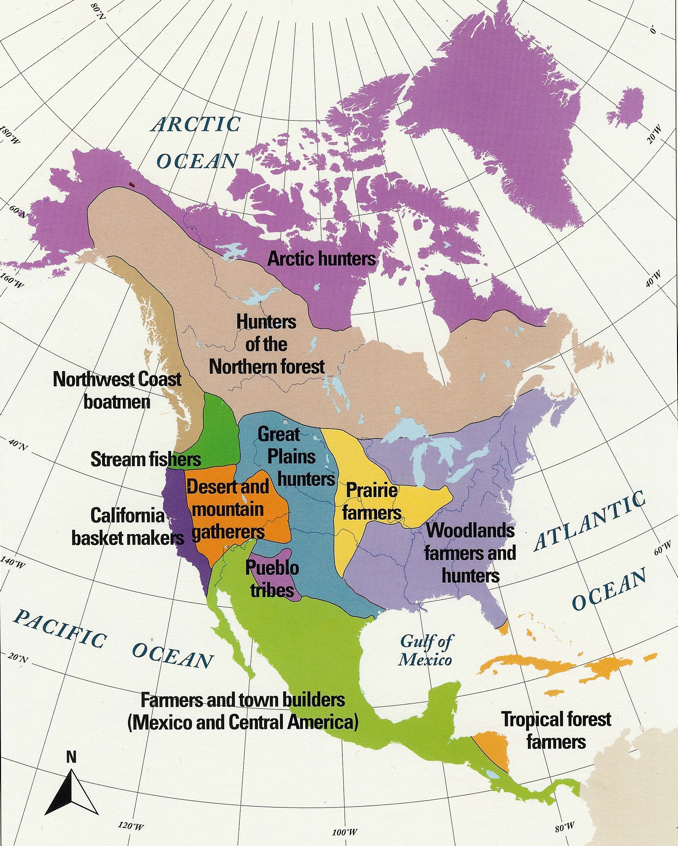 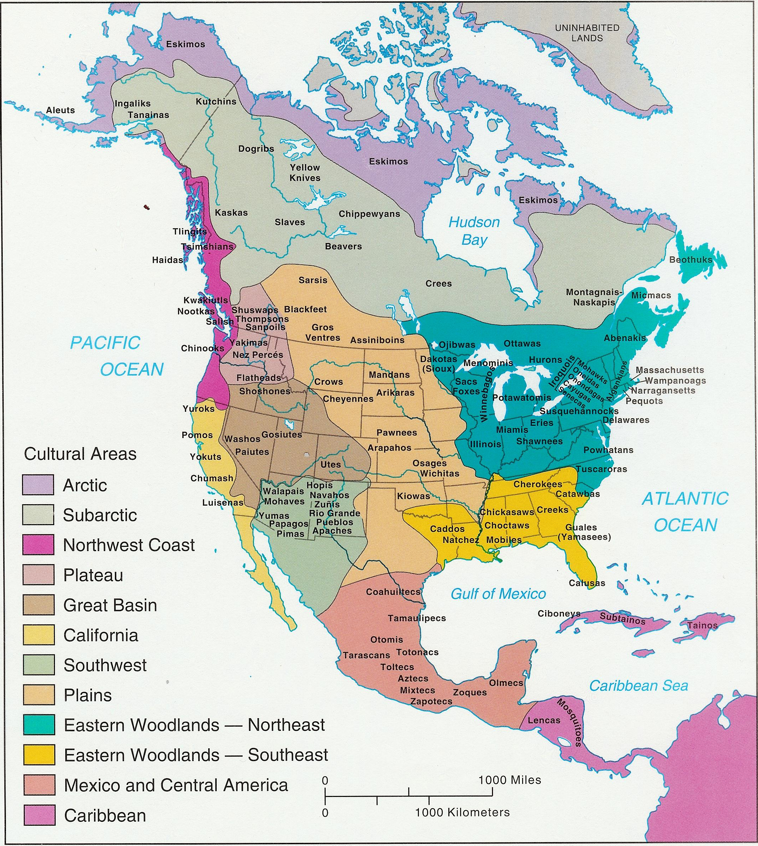 One mystery is the Kennewick man:       Bones were found on Columbian River in Washington State – he was found to be 11,500 years old and looked like the Ainu the original inhabitants of Japan – they still can be found in northern Japan today and look more European that Asian. Native American did not like this discovery. Kennewick man found on Columbian River in Washington State – he was found to be 11,500 years old and looked like the Ainu the original inhabitants of Japan – they still can be found in northern Japan today and look more European that Asian. Native American did not like this discovery. The Native Americans were not victims of European colonization. They were opportunist that saw the European as leverage against other rivals for territory or to gain power. The Aztecs Empire were defeated by only Europeans warriors. Natives that were held under Aztec rule willing join the Europeans on the march to the Aztec capital. The Inca civilization ended with a civil war that the Europeans were a factor in which side won. Both of these Native empires collapsed when the central authority disappeared as a power base. The cities that had been the focal point for taxes cease to draw the local population to the city and were abandon. 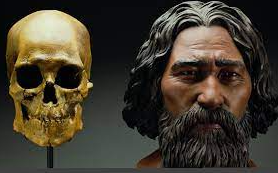 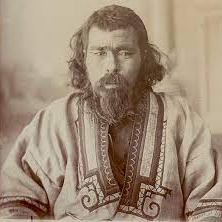 Kennewick Man                                   Ainu individual   They were in the Stone Age development in 1492       Early cultures           Polytheistic - Shamans would interpret the spirits and all things alive had a spirit           or good or bad – man was linked together               Earth was the Mother              Sun the Father           Hunter-gathers Trade was a means of ensuring goodwill (Gift  Giving) was a give            and take society.              Kinship              Bands - Small tribes               Basket making started around 200A.D.           Agriculturalist                Slash and burn - Semi-sedimentary                      Corn documented its own history 25,000 years ago and  domesticated around                 5,000 B.C.                Potato (food of the humble) with 5 or 6 varieties –today there are some 1,000                varieties – European believed it caused leprosy.                In 1744 Fredrick the Great order it grown for the poor. The Irish had it as main                diet with 1-14 pound per day until the Blight in 1845.             Leadership in North above Mexico was by authority and by Power in those below                 Power is taken                Authority is given North American plains native counted coup (striking the enemy) 1st to do give great honor  This made control of warfare difficult Death in after life was a place one could revenge for wrongs in this life. Bodies were left damaged to make after life difficult. Natives and reciprocal gift-giving – each party to give a gift back and forth – keep the peace Bride purchased or stolen at time a ritual stealing The Golden Age of North American Native population was pastIn the South West:Anasazi Hohokam MogollonIn the North East:Hopewell – mound builders In the South East:Mississippian     Cahokia     Natchez 